Vás srdečně zve naS L A V N O S T N Í   P R O M O C EI N Ž E N Ý R Ů   A   B A K A L Á Ř Ůabsolventůnavazujících magisterských studijních programů v oborech: Obchodní podnikání; Účetnictví a finanční řízení podniku; Strukturální politika EU a rozvoj venkova; Řízení a ekonomika podniku, Ekonomická informatikaabakalářských studijních programů v oborech: Obchodní podnikání; Účetnictví a finanční řízení podniku; Řízení a ekonomika podniku; Strukturální politika EU pro veřejnou správu; Ekonomická informatika; Finanční a pojistná matematikaV úterý dne 27. 6. 2017 v 9 hodin, v 11 hodin, ve 13 hodin a v 15 hodin Ve středu dne 28. 6. 2017 v 9 hodin a v 11 hodin v jízdárně státního zámku Český Krumlov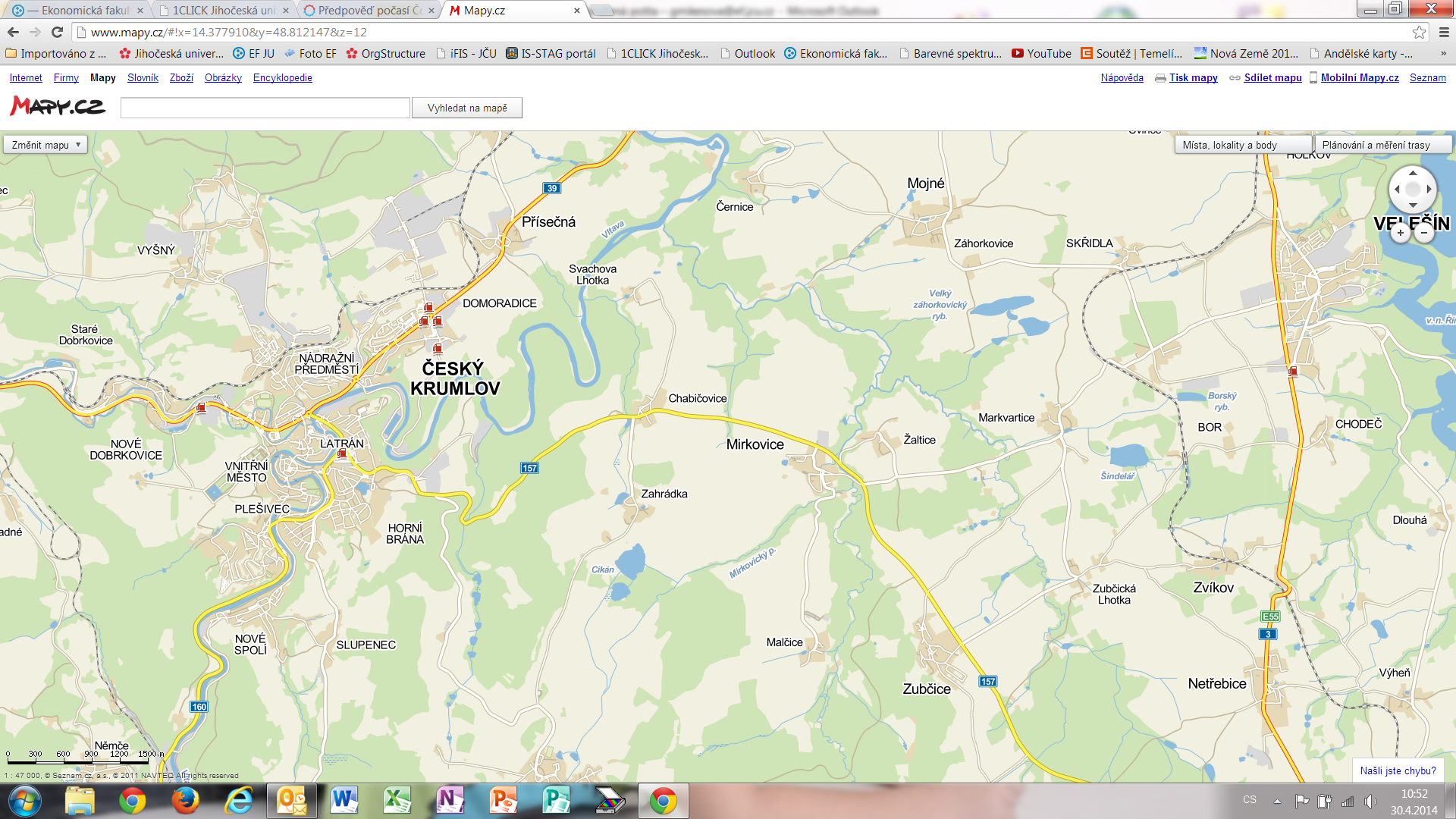 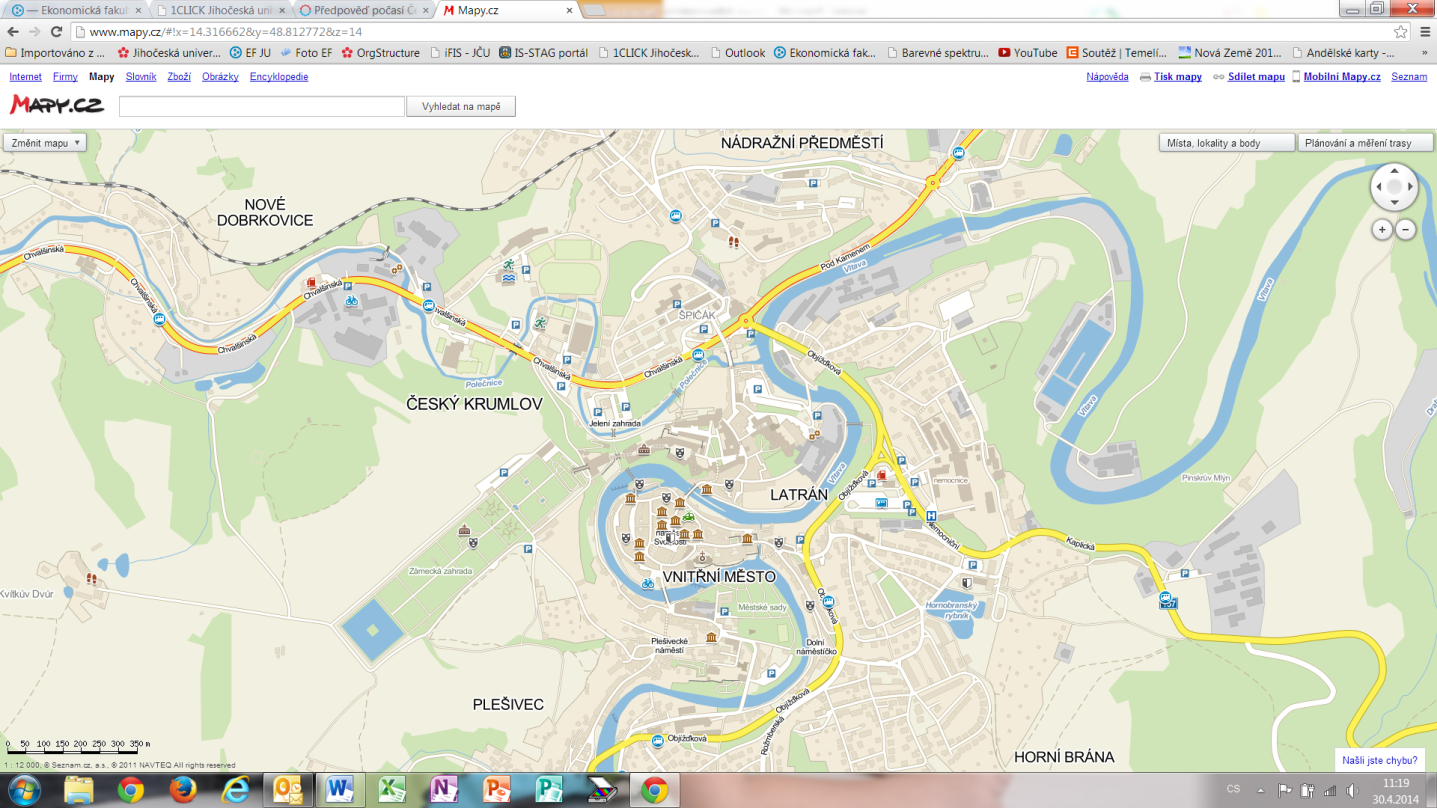 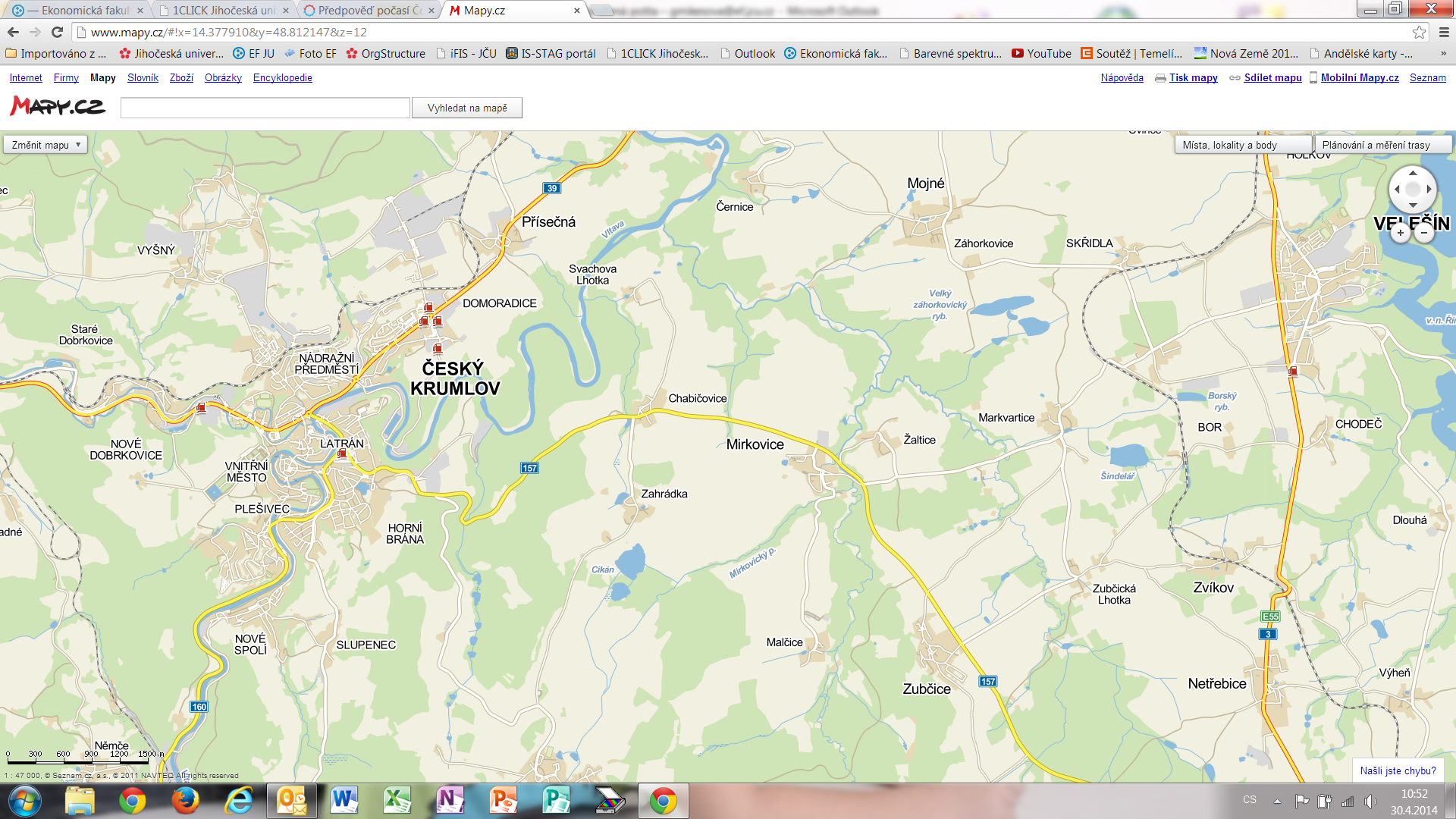 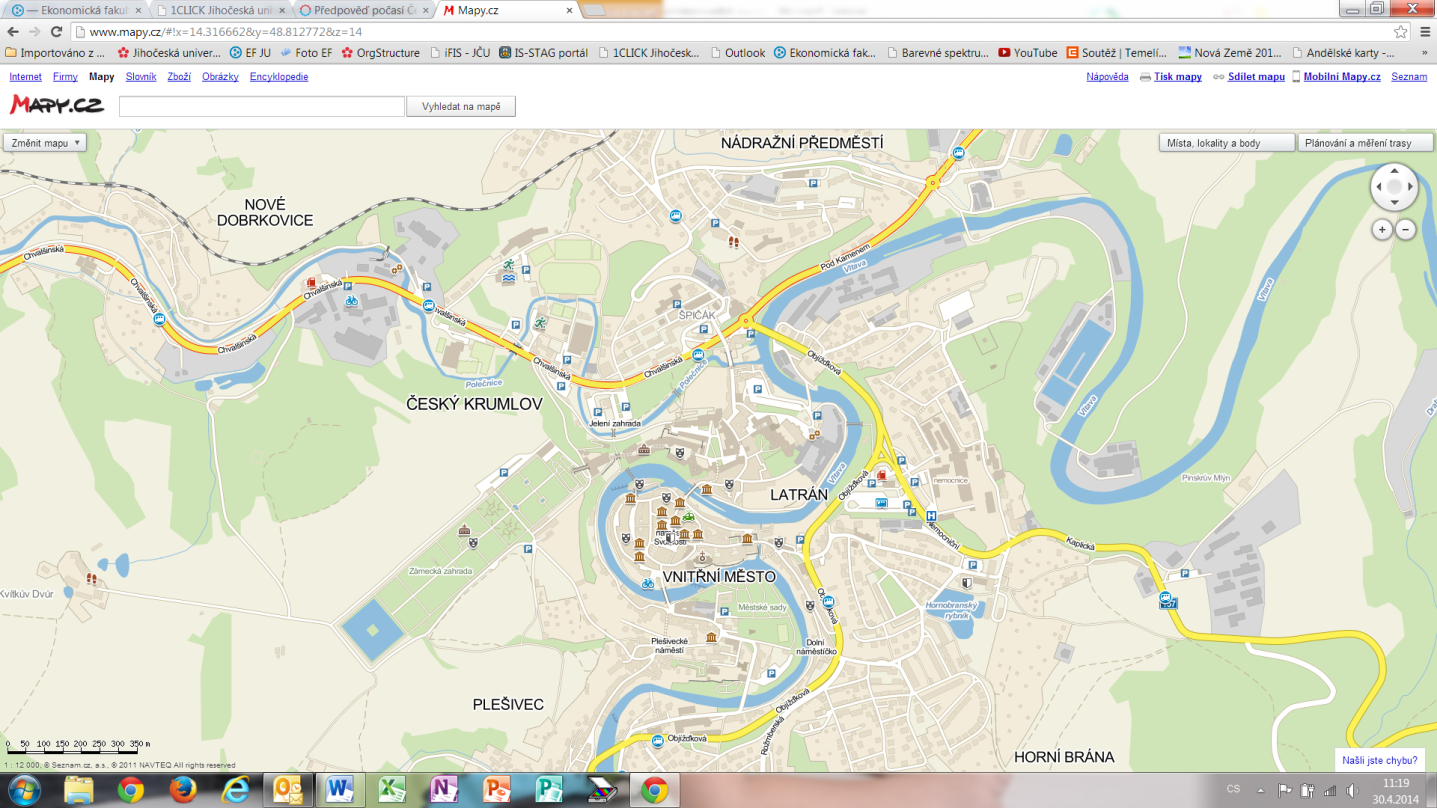 